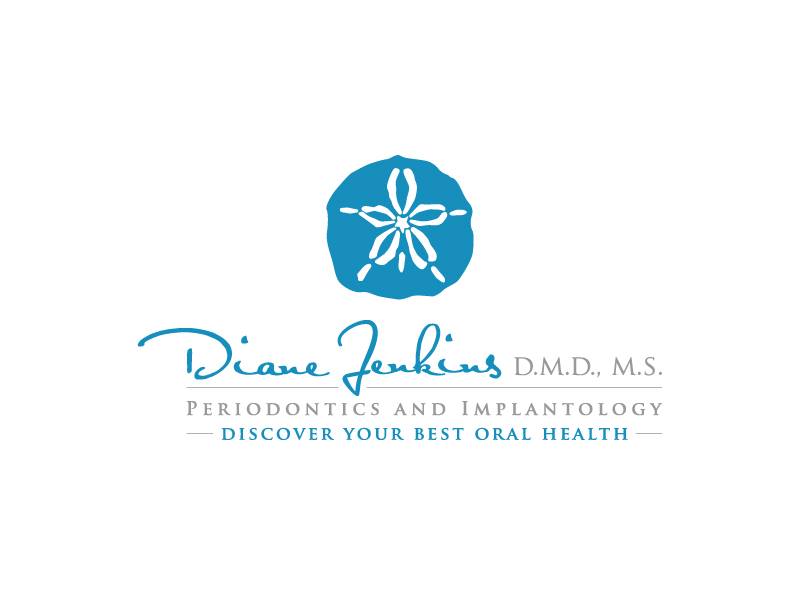 Please complete this form and bring it with you to your appointment.Today’s Date ________________________________________   Patient Name _____________________________________________________Preferred Name ______________________________________  Marital Status 	           S	            M	             D	             WDate of Birth ______________________ Social Security # _______________________ Height ______________ Weight ______________Home Address ______________________________________________________________________________________________________________City _____________________________________________ State _____________________________ Zip Code ______________________________E-mail Address ____________________________________________ Employer _____________________________________________________Home # (_________)__________-___________Mobile # (_________)__________-__________ Work # (_________)__________-__________Please note that by providing the above information, you agree that our office may utilize this information to contact you regarding any communication.Dental Insurance Company * ________________________________________________    Please present card for duplication.Insured’s Employer: _______________________________________________________________________________________________________Insured’s Name, SSN, DOB (if other than patient): ______________________________________________________________________Name and Address of Responsible Party (if other than patient)Name _______________________________________________________________________________________________________________________Address ____________________________________________________________________________________________________________________General Dentist’s Name___________________________________Referring Dentist’s Name __________________________________Have you or any family member or friend been a patient of this office? 		Yes		NoIf so, who, and what is your relationship? ______________________________________________________________________________Emergency Contact & Relationship _____________________________________________Phone_________________________________Please note that by listing a contact person above, you agree for our office to disclose any and all pertinent information regarding your care in the event of an emergency.Please describe the reason for your visit: _____________________________________________________________________________________________________________________________Medical History	Patient Name						Date of BirthGeneral Physician _______________________________ Phone ________________ Date of Last Exam ______________Are you under the care of another physician?   					Yes		NoIf so, who and why? _________________________________________________________________________________Have you ever been hospitalized for any surgical operation, illness, or childbirth? 	Yes		NoIf yes, for what & when? _____________________________________________________________________________Are you taking any medications or vitamins/supplements?				Yes		No  If yes, what?_______________________________________________________________________________________Please circle if you have taken any of the following medications for Osteoporosis.If so, when? _______________________________________________________________________________________Fosamax	           Boniva	     Actonel	      Bonefos	       Didronel	         Zometa             Other: __________Are you currently taking any blood thinners? (including Aspirin, Coumadin, Plavix)	Yes		NoIf yes, what are you taking? __________________________________________________________________________Have you ever been instructed to pre-medicate with antibiotics before your dental appointment due to a joint replacement or heart condition? 								Yes		NoIf yes, what type of joint replacement? _________________________________________________________________Are you allergic to, or had any adverse reactions to any drugs or medications (including anesthesia)?If yes, what? ______________________________________________________________________________________Are you allergic to latex or any rubber products? 					Yes		NoAre you allergic to milk, eggs, or any other food products?				Yes		NoIf yes, what? _______________________________________________________________________________________Are you currently using any tobacco products?					Yes		NoDo you drink alcohol?								Yes		NoDo you use recreational drugs?							Yes		NoWOMEN ONLYa. Are you pregnant or think you may be pregnant? 					Yes		Nob. Are you nursing?								Yes		Noc.  Are you taking birth control pills, hormones, or female contraceptives? 		Yes		NoPlease turn over and continue on the following page.Patient Name									Date of Birth			Do you or have you had any of the following conditions?     Cardiovascular							EndocrineHigh Blood Pressure ……………………………………………..	Yes	No		Diabetes …………………………………….. 	Yes	NoHeart Disease ……………………………………………………….	Yes	No		Thyroid/Parathyroid Problems ……  Yes	NoRheumatic Fever …………………………………………………..	Yes	No		Liver Disease …………………..………….. 	Yes	NoHeart Attack ………………………………………..………………..	Yes	No		Jaundice ………………………..……………. 	Yes	NoHeart Murmur ………………………………………………………..	Yes	No	                   	 Cancer/Blood DisordersMitral Valve Prolapse ……………………………………………..	Yes	No		Cancer ………………………….……………..	Yes	No Cardiac Pacemaker …………………………………………………	Yes	No		Type/Year: ____________________________Heart Surgery/Stents ……………………………………………..	Yes	No		Radiation or Chemotherapy ………… Yes	NoAngina/Chest Pains ………………………………………………..	Yes	No		Which area: ___________________________Heart Infection/Endocarditis …………………………………	Yes	No		Anemia ………………………………………..	Yes	No       Respiratory							Stomach/Intestinal ProblemsAsthma …………………………………………………………………	Yes	No		Irritable Bowel Syndrome…………….  Yes	NoShortness of Breath ………………………………………………	Yes	No		Colitis, Diverticulitis……………………..	Yes	NoEmphysema ………………………………………………………….	Yes	No		Crohn’s Disease…………………………….	Yes	NoTuberculosis …………………………………………………………	Yes	No		Acid Reflux ……………………………………Yes	NoChronic Obstructive Pulmonary Disease ……………...	Yes 	No		Peptic Ulcer Disease ……………………. Yes	No		      Neurologic								    OtherFainting/Seizures ………………………………………………….	Yes	No		Swollen Ankles ……………………………	Yes	NoEpilepsy/Convulsions …………………………………………..	Yes	No		Kidney Disorders/Stones …………….	Yes	NoStroke ………………………………………………………………….	Yes	No		Arthritis ………………………………………. Yes	No
Transient Ischemic Attacks (ISAs) ……………………….	Yes	No		Joint Replacement(s) …………………….Yes	NoFibromyalgia ………………………………………………………	Yes	No		Frequently Tired ………………………….. Yes	No	Infectious Diseases/Immune Problems				Hay Fever/Allergies ………………………. Yes	NoOrgan Transplant ………………………………………………...	Yes	No		Glaucoma ……………………………………… Yes	NoAIDs or HIV infection ……………………………………………	Yes	No		Adverse Reactions to Anesthesia ….. Yes	NoHepatitis: Circle Type	  A	  B	  C	Yes	No		Sleep Apnea ……………………………………Yes	NoInfectious/Sexually Transmitted Disease ………………	Yes	No		Other condition(s) not mentioned above:MRSA/VRSA ………………………………………………………….	Yes	No 		______________________________________Please note that if you are a blood donor, check with your blood donation center regarding their guidelines for donation after receiving bone grafting. * AUTHORIZATION AND RELEASEI have read and understand the above information and, to the best of my knowledge, have answered all questions accurately and truthfully. I understand that incorrect information can be dangerous to my health and the health of others. I authorize Dr. Diane Jenkins to release any information including the diagnosis and records of any treatment to me or my dependent during the duration of such dental care and to any third party payer and/or health practitioners.X__________________________________________________________________________________________________________________________________________Signature of patient or parent if the patient is a minor